Glenroy West Primary School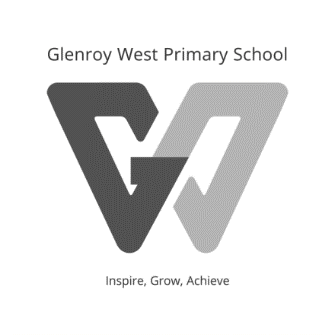 York StreetP.O. Box 547GLENROY 3046Phone: 9306 8955Fax: 9300 1028FOUNDATION EXCURSION BUNDOORA PARK FARM20 February, 2019Dear Parent/guardian,Next term Foundation students will start a new Unit of Inquiry based around the central idea, ‘The world can be observed’. To further their knowledge, Foundation students will be going on a full day excursion on Tuesday 30th April to Bundoora Park Farm. Students will participate in the ‘Seasons of the Farm’ program that includes a farm tour, wildlife ride and a gardening activity.The cost of the excursion is $27.50. Students will depart school at 9.15am and return to school by 3.00pm. Travel to/from the farm will be by bus.Students should bring a packed snack and lunch, their hat and something to wear in case of inclement weather.The consent form and money are to be returned to school no later than Friday 5th April. Please be mindful that permission notes and money will not be accepted on the day of the excursion.Thankyou,Pamela Streete 								Zerrin Eyigun, Teriann Bryers & Julie TranPrincipal								Foundation Teachers-----------------------------------------------------------DETACH AND RETURN-------------------------------------------------Permission - Bundoora Farm Park Excursion – Tuesday 30th April, 2019I consent for my child ________________________________________ in home group _________ to travel to the Bundoora Park Farm by bus.I authorise the teacher in charge, where it is impractical to communicate with me, to the child receiving such medical and/or surgical treatment as may be necessary and acknowledge that I will be responsible for any costs arising from such treatment/s. Please tick payment method and sign permission below:	Enclosed payment of $27.50OR	Use CSEF credit (please tick if you have unallocated funds)	I am available to be a Parent Helper and have a current WWCC (copy provided to office staff)Please take note of the following medical/important informationAllergies/Asthma etc.: __________________________________________________________________Parent/Guardian Name: _______________________________	Signature: ______________________Emergency Contact No: _______________________________________	Date: _______________PAYMENT AND PERMISSION MUST BE RECEIVED BY FRIDAY 5TH APRIL